BON DE COMMANDE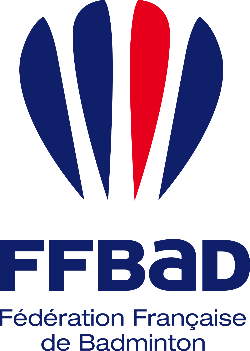 KIT PEDAGOGIQUE BAD SCHOOL9-11 avenue Michelet 93583 Saint-Ouen Cedex T 01 49 45 07 07 F 01 49 45 18 71 Marion.bischoff@ffbad.orgStructure / établissement : 	Nom / Prénom :	Email :	Téléphone :	Adresse d’envoi :	Adresse de facturation (si différente) : 	Paiement par : Chèque à l’ordre de la « Fédération Française de Badminton » (A joindre au bon de commande + envoi à FFBaD à l’attention de Marion BISCHOFF, 9-11 avenue Michelet, 93583 SAINT OUEN Cedex) Virement (RIB ci-dessous)    /   Motif à notifier : Achat mallette pédagogique(Envoi du bon de commande à marion.bischoff@ffbad.org) 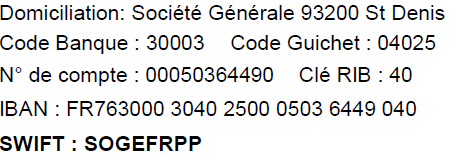 Envoi de la commande et de la facture acquittée à réception du paiementProduitPrix Unitaire TTCQuantitéTotalKit pédagogique Bad School (mallette)250 €Participation aux frais de port5 €X 15 €TOTAL